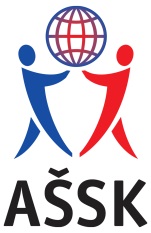 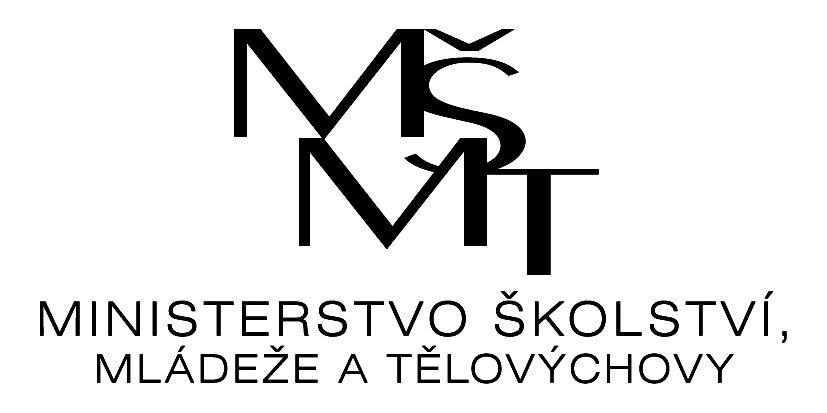 Výsledkyokresního finále ve florbalu dívekRealizace soutěže byla podpořena Ministerstvem školství, mládeže a tělovýchovy.Pořadatel: 		SPŠ, OA a JŠ, 28. října 1598, 738 01 Frýdek – MístekDatum konání:	10. 4. 2024Místo konání:	hala školyKategorie:		V. dívkyPočet družstev:	4Počet hráček:	58Celkové  pořadí: Gymnázium Komenského 713, Třinec, 739 61, IČ: 00601390SPŠ, OA a JŠ, 28. října 1598, 738 01 Frýdek – Místek, IČ: 00601381Střední zdravotnická škola, TGM 451, 738 01 Frýdek – Místek. IČ: 00561151Střední škola gastronomie, oděvnictví a služeb, TGM 451, 738 01 Frýdek – Místek, IČ: 00577243Mgr. Sylva Kubalovágarant soutěže	ŠkolaŠkola1234skorebodypořadí1SPŠ. OA a JŠ FM5 : 110 : 02 : 317 : 462.2SZŠ FM1 : 58 : 02 : 311 : 833.3SŠ GOS FM0 : 100 : 80 :1 00 : 2804.4Gymnázium Třinec3 : 23 : 210 : 016 :¨491.